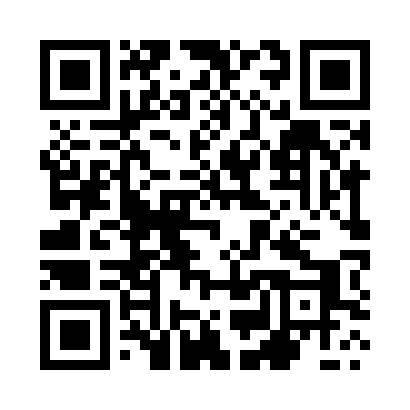 Prayer times for Bludzie Male, PolandWed 1 May 2024 - Fri 31 May 2024High Latitude Method: Angle Based RulePrayer Calculation Method: Muslim World LeagueAsar Calculation Method: HanafiPrayer times provided by https://www.salahtimes.comDateDayFajrSunriseDhuhrAsrMaghribIsha1Wed2:134:5112:275:378:0310:332Thu2:124:4912:275:388:0510:343Fri2:114:4712:275:398:0710:344Sat2:104:4512:265:408:0910:355Sun2:094:4312:265:428:1110:366Mon2:094:4112:265:438:1210:377Tue2:084:3912:265:448:1410:378Wed2:074:3712:265:458:1610:389Thu2:064:3512:265:468:1810:3910Fri2:054:3412:265:478:2010:4011Sat2:054:3212:265:488:2110:4012Sun2:044:3012:265:498:2310:4113Mon2:034:2812:265:508:2510:4214Tue2:024:2612:265:518:2710:4215Wed2:024:2512:265:528:2810:4316Thu2:014:2312:265:538:3010:4417Fri2:004:2112:265:548:3210:4518Sat2:004:2012:265:558:3310:4519Sun1:594:1812:265:568:3510:4620Mon1:594:1712:265:578:3710:4721Tue1:584:1512:265:588:3810:4822Wed1:584:1412:265:598:4010:4823Thu1:574:1312:266:008:4110:4924Fri1:574:1112:276:008:4310:5025Sat1:564:1012:276:018:4410:5026Sun1:564:0912:276:028:4610:5127Mon1:554:0712:276:038:4710:5228Tue1:554:0612:276:048:4810:5229Wed1:554:0512:276:048:5010:5330Thu1:544:0412:276:058:5110:5431Fri1:544:0312:276:068:5210:54